Tŷ Ci Dog House LTD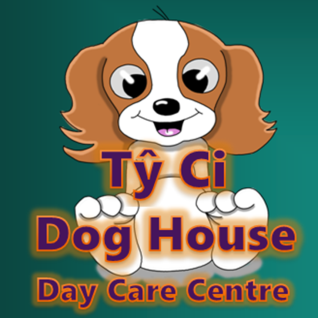 Application Form……………………………………..I confirm to Tŷ Ci Dog House LTD that I am legal owner of my dog(s); that my dog(s) has not been ill with any contagious disease or condition within the past thirty days and that my dog has received and is up to date with all necessary vaccinations. I further agree to notify the Tŷ Ci Dog House LTD of any infectious and/or contagious disease or condition my dog has been exposed to or is affected by. 
I further understand that although my dog is vaccinated against kennel cough there is still a possibility that my dog(s) may contract kennel cough. I agree that I will not hold the Tŷ Ci Dog House LTD responsible if my dog contracts an illness while attending the Tŷ Ci Dog House LTD dog day care centre.If any medical problems develop while my dog(s) is in the care of Tŷ Ci Dog House LTD and I cannot be contacted, I authorise them to do whatever they deem necessary for the safety, health and wellbeing of my dog(s) and I agree to assume full financial responsibility for all expenses incurred.I understand that Tŷ Ci Dog House LTD is an open day care centre I agree that my dog(s) will socialise with other dogs and I accept the risks involved and agree that Tŷ Ci Dog House LTD are not liable for any injuries or illnesses resulting during my dog’s attendance. I understand that my dog(s) should be neutered and spayed to attend day care (if over the age of 12 months.)I allow and consent my dog(s) to being photographed, videotaped, and/or used in any media or advertising by Tŷ Ci Dog House LTD.I am happy with the level of insurance provided by Tŷ Ci Dog House LTD and know that a copy is available in the office and online for me should I want one. I understand that if my dog(s) has a history of aggression or biting, Tŷ Ci Dog House LTD reserve the right to refuse entry to my dog(s) and I have disclosed to Tŷ Ci Dog House LTD any known dangers associated with my dog(s). Any behaviour deemed dangerous or inappropriate by Tŷ Ci Dog House LTD may result in the instant dismissal of my dog(s). I agree for Tŷ Ci Dog House LTD to transport my dog(s) in their vehicle, I recognise the risks of injury associated with transporting my dog. I expressively waive and relinquish any and all claims against Tŷ Ci Dog House LTD, its employees and representatives, except those arising from negligence on the part of Tŷ Ci Dog House LTD. I agree to abide by the terms and conditions and accept all terms, conditions, and statements of this agreement each time my dog(s) attend day care. I hereby release the Tŷ Ci Dog House LTD of any liability of any kind caused by my dogs’ attendance and participation at the Tŷ Ci Dog House LTD Dog Day Care Centre.I confirm that all of the information provided is correct and that I have read and agree with the above.Print Name………………………………			Dogs Name(s) …….………………Sign………………………………………….			Date…………………………………..